King Street Primary & Pre - SchoolHigh Grange Road SpennymoorCounty DurhamDL16 6RA                                                                                                                                         Telephone: (01388) 816078Email: kingstreet@durhamlearning.net         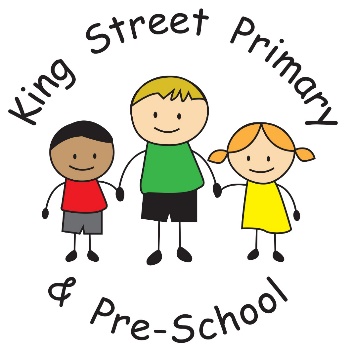 15th February 2019Dear Parent/Carer,The last day of this half term has come around so quickly it amazes me we are already into February and Christmas seems a very long time ago. I would just like to remind families that we reopen on Monday 25th February and look forward to seeing the children ready for their next learning adventure. As a very early diary date, we do have parent’s evening scheduled for the week beginning 18th March. We will be opening the ‘Eschools’ booking system at lunchtime on Monday 25th February allowing plenty of time to book your preferred slot. The booking system will close on Thursday 14th March at 3pm. If you do not have an ‘Eschools’ log in please speak to the class teacher who will organise one to be sent out.  The online booking system is the most quick and convenient way to ensure you get the time that suits you. If you have any problems with the system or any questions, please just ask your child’s teacher. In line with our school safety curriculum we have been talking to children recently about keeping themselves safe as it has been very prominent in the news lately about the dangers of children online and the content they are able to view. We do advise that parents check regularly, their child’s history, to see what they have been viewing and to avoid social media sites such as Instagram, Facebook and Snap Chat. It has even been raised in the news that a child was recently contacted through the Fortnite game and attempts made to groom them. We try very hard to highlight the dangers to the children but we are also realistic that many of these sites are part of their everyday lives and therefore hope we can help them to manage their own safety. Children find it very easy to name call when they are not face to face and this does then cause problems when children meet up in school the following day and have fallen out. We hope we reduce how frequently this happens and support our children in having positive mental health. We hope you have a fabulous half term and will see you back on 25th February. Yours SincerelyJ BromleyHead teacher